TPFSC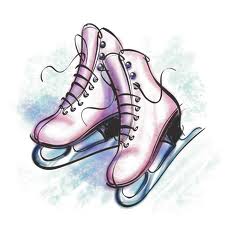 Trinity Placentia Figure Skating ClubRegistration Form 2014-2015Pre-CanSkate______ 	CanSkate Level: ______	                           Star Skate 1______ 	Star Skate 2 _____ Senior Star Skate 3 and up _____Stage 6 and above skaters:  Would you be interested in Synchro this year? YES____ NO____Skater’s Name:                _______________________________________________________________________Date of Birth: (Year/Month/Day)                 ________________________________________________________Skate Canada Number: ________________________________ MCP Number: __________________________Parent’s Name: _______________________________________________________________________ Email Address: (please print) ___________________________________________________________Home address:____________________________________Postal Code:_________________________Phone number: __________________________ Emergency Number:___________________________Medical Problems: (Relevant to skating) _______________________________________________________________________________________________________________________________________Trinity Placentia Figure Skating Club   2014-2015 Skating Season ____________________________________(Skater’s Name) Note to all Parents: As a parent, I agree that the Officers and Members of the Trinity Placentia Figure Skating Club shall not be responsible or liable for any injury, loss, or damage suffered by a member while enjoying the privileges of the club. I agree to abide by all the rules and by laws of the club.  I/we hereby give permission for TPFSC to use photographs of my child on skating websites, posters, etc. with the understanding that the sole use of the photographs will be for the promotion of skating and TPFSC. Names will be used only if individuals have been contacted. I understand that approved ice skating helmets (not bike helmets) must be worn by skaters in the preschool to CanSkate 6 groups.Parent’s Signature: ___________________________________________________________________Refund PolicyIf a skater must withdraw after registration due to medical reasons, a credit will be provided.  Request for credit must be accompanied by a doctor’s certificate.  No rebates, substitutions or make-ups are permitted for missed sessions.  A two (2) week grace period in which a full refund will be granted minus the Skate Canada insurance fee will be given at the beginning of the season.  After this grace period has been exhausted NO refunds will be issued unless by a medical certificate as stated above. Parent’s Signature: ____________________________________________________________________I the undersigned have read and fully understand the Ice Code of Conduct as well as the Parent Code of Conduct which was provide for me in the registration package.Parents Signature: _____________________________________________________